                                                       I. JOSE MANUEL IRIBAR saria                   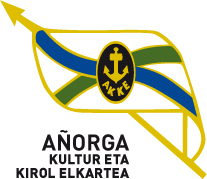 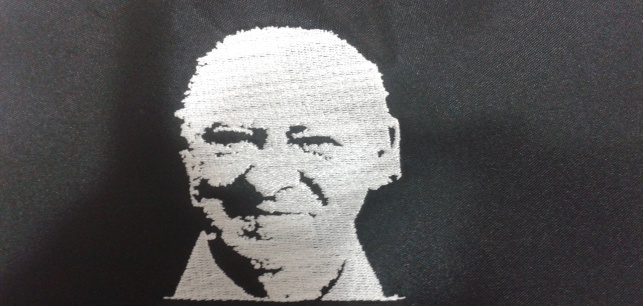 Apirilak  - 19 - AÑORGAN  Goizeko 9:30 tanHAURRAK                                                   INFANTILESLoiarte - Santesteban (Erreka)318Zumeta -Iruretagoiena (Usurbil)Galarraga - Argote (Usurbil)187Jon Eizagirre - Gorka Ostoloza (Guretxeru)Julen Odriozola - Ibai Salegi. (Zestoa )1811Agirre - Larretxea (Erreka )Mikel Gallastegi - Aimar Marquez (Soraluze )618Ruiz - Gozalez (Adiskide )Itoitz Salaberria - Ioritz Aranburu  (Errenteri )518Albeniz / Urbieta  (Añorga )Salaberria - Zugasti (Hernani)189Jaka - Ganboa (Gurepilota )